VIA ELECTRONIC MAILrecords@utc.wa.govSeptember 30, 2016Records CenterWashington Utilities and Transportation Commission1300 S. Evergreen Park Drive SWOlympia, WA  98504Re:   	Advice No. CNG/W16-09-02, HousekeepingCascade Natural Gas Corporation’s (Cascade or Company) files the following revisions to its Tariff WN U-3, stated to become effective November 1, 2016Fifty-Fourth Revision Sheet No. 502Fifty-Ninth Revision Sheet No. 503Forty-Third Revision Sheet No.504Forty-Second Revision Sheet No. 505Fifty-Ninth Revision Sheet No. 511Thirty-Ninth Revision Sheet No. 512Fifty-Third Revision Sheet No. 570Forty-Ninth Revision Sheet No. 577Thirty-Sixth Revision Sheet No. 595The changes made herein are housekeeping in nature and have no impact on overall rates.  Earlier this year, the Company filed Advice No. CNG/W16-08-01, a compliance filing adopting the changes approved by the Commission in the Company’s general rate case docketed as UG-152286.  In accordance with the terms of the rate case settlement, the rate case changes were filed with a September 1, 2016, effective date to ensure they would become effective concurrently with the changes to gas prices made in the Purchased Gas Adjustment (PGA) filing.  The rate case compliance filing could not include information that was not part of the general rate case, and because of the concurrent timing of the two filings, the PGA could not revise tariff sheets included in the rate case compliance filing. The Company handled this by applying the change to gas prices through a Schedule 595 adjustment to the commodity rates as stated in each rate schedule.  The Company now removes the adjustment to the Weighted Average Cost of Gas (WACOG) as stated in Schedule 595, Temporary Technical Adjustment, and adds it directly to the commodity rate as stated in each rate schedule.  The billing rates are the same as those approved both in the general rate case and the PGE filing.   If you have any questions regarding this report, please contact Maryalice Rosales at (509) 734-4548.Sincerely,	Michael ParvinenDirector, Regulatory Affairs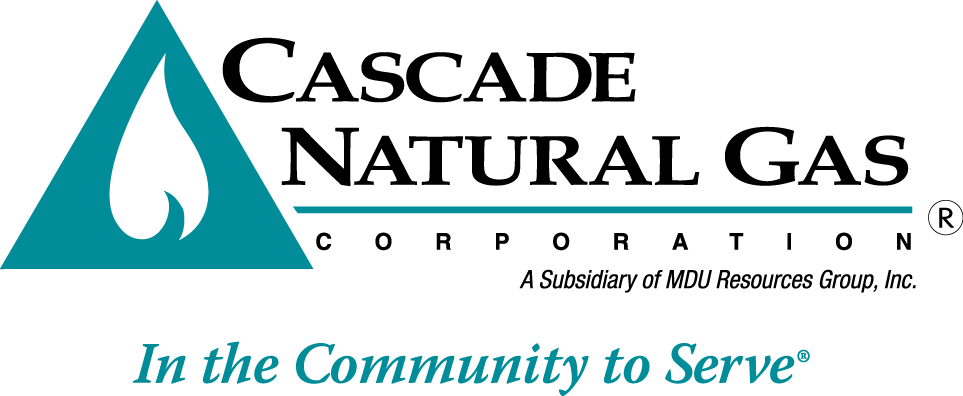 8113 W. GRANDRIDGE BLVD.,  KENNEWICK, WASHINGTON  99336-7166
TELEPHONE 509-734-4500  FACSIMILE  509-737-7166www.cngc.com